МИНИСТЕРСТВО СТРОИТЕЛЬСТВА И ЖИЛИЩНО-КОММУНАЛЬНОГОХОЗЯЙСТВА РОССИЙСКОЙ ФЕДЕРАЦИИПИСЬМОот 5 марта 2022 г. N 8975-КМ/16Министерство строительства и жилищно-коммунального хозяйства Российской Федерации в связи с недружественными действиями иностранных государств и международных организаций, связанными с введением ограничительных мер, направляет информацию о наличии отечественного программного обеспечения, используемого на всех этапах жизненного цикла объектов капитального строительства, схожего по функциональным и техническим характеристикам с зарубежным программным обеспечением.К.А.МИХАЙЛИКПриложениеПЕРЕЧЕНЬОТЕЧЕСТВЕННОГО ПРОГРАММНОГО ОБЕСПЕЧЕНИЯ, ИСПОЛЬЗУЕМОГОНА ЭТАПАХ ЖИЗНЕННОГО ЦИКЛА ОБЪЕКТОВ КАПИТАЛЬНОГОСТРОИТЕЛЬСТВА, КАК АЛЬТЕРНАТИВЫ ЗАРУБЕЖНОМУ ПРОГРАММНОМУОБЕСПЕЧЕНИЮ: ИЗЫСКАНИЕ, ПРОЕКТИРОВАНИЕ, СТРОИТЕЛЬСТВО,ЭКСПЛУАТАЦИЯ, СРЕДА ОБЩИХ ДАННЫХ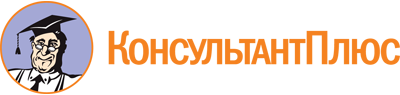 <Письмо> Минстроя России от 05.03.2022 N 8975-КМ/16
<О направлении Перечня отечественного программного обеспечения, используемого на этапах жизненного цикла объектов капитального строительства, как альтернативы зарубежному программному обеспечению>Документ предоставлен КонсультантПлюс

www.consultant.ru

Дата сохранения: 28.03.2022
 NЭтап жизненного цикла объекта капитального строительстваПравообладательНаименование программного продуктаN записи в реестреКраткое описаниеЗамещение зарубежного программного продукта (части продукта)1ИзысканияООО "КОМПАНИЯ "КРЕДО-ДИАЛОГ"КРЕДО ЛИНЕЙНЫЕ ИЗЫСКАНИЯ1723Система ЛИНЕЙНЫЕ ИЗЫСКАНИЯ предназначена для создания инженерной цифровой модели местности (ИЦММ) по данным топогеодезических изысканий, подготовки ЦММ для последующего проектирования, камеральной укладки и редактирования трасс, выпуска чертежей топографических планов, планшетов, чертежей профилей и ведомостей.Autodesk Civil 3D, Bentley MicroStation (частично)2ИзысканияООО "КОМПАНИЯ "КРЕДО-ДИАЛОГ"КРЕДО ГЕОЛОГИЯ1719Система ГЕОЛОГИЯ предназначена для создания объемной геологической модели местности инженерного назначения. Кроме того, система позволяет формировать геологическую модель полосы изысканий. Полученную модель можно передавать в другие системы комплекса КРЕДО для использования в проектировании различных объектов, выпуска чертежей продольных и поперечных профилей.Autodesk Civil 3D3ИзысканияОбщество с ограниченной ответственностью "Нанософт разработка"nanoCAD GeoniCS11278Профессиональный инструмент для автоматизации проектно-изыскательских работ в области землеустройства, изысканий и генплана, проектирования и моделирования инженерных коммуникаций и линейно-протяженных объектов.AutoCAD; Trimble RealWorks; Autodesk Revit, Bentley MicroStation4ИзысканияКБ "Панорама"ГИС "Панорама" Комплекс геодезических расчетов7225Комплекс геодезических расчетов предназначен для обработки данных топографических, геодезических и кадастровых изысканий в камеральных условиях, нанесения результатов вычислений на электронную карту и формирования отчетных документов. Программные средства, входящие в состав Комплекса, позволяют решать большинство задач, стоящих перед организациями, выполняющими полевые работы, для составления крупномасштабных планов и постановки земельных участков и объектов недвижимости на кадастровый учет. В ГИС "Панорама" предусмотрен набор функций, ориентированный на обработку данных геодезических измерений местности, выполненных как традиционными приборами (теодолиты, нивелиры, рулетки) с записью в полевые журналы, так и электронными тахеометрами и спутниковыми системами. В ходе обработки измерений, полученных любым из указанных средств, выполняется формирование отчетных ведомостей и картографирование результатов расчетов и уравнивания.Autodesk Revit5ИзысканияКБ "Панорама"ГИС "Панорама" Комплекс гидрологических задач7385Комплекс гидрологических задач решает задачу оценки численных характеристик водонаполнения заданного бассейна при изменении уровня подъема воды, а также получение графических документов с результатами моделирования - отображение матриц глубин, профилирование с использованием матриц глубин, графики изменения численных характеристик с возможностью сохранения в графические форматы BMP, WMF, EMF. Комплекс решает задачи построения зон затопления и осушения в виде матриц глубин.Autodesk Revit6ИзысканияКБ "Панорама"ГИС "Панорама" Комплекс геологических задач7384Набор прикладных задач для обработки результатов инженерно-геологических изысканий, подготовки и формирования чертежей инженерно-геологических колонок и разрезов, расчета объемов и создания планов земляных работ. Комплекс является дополнительным модулем к профессиональной ГИС "Панорама".Autodesk Revit7ИзысканияООО "КОМПАНИЯ "КРЕДО-ДИАЛОГ"КРЕДО ДАТ5163Программа предназначена для автоматизации инженерно-геодезических изысканий, камеральной обработки полевых инженерно-геодезических данных и измерений, выполненных с использованием глобальных навигационных спутниковых систем (ГНСС) и цифровых нивелиров (ЦН), а также традиционных средств координатных определений (тахеометры, дальномеры, теодолиты и т.д.).Trimble Business Center8ИзысканияООО "КОМПАНИЯ "КРЕДО-ДИАЛОГ"КРЕДО ГНСС2807Программа предназначена для обработки спутниковых геодезических измерений и траекторий беспилотных летательных аппаратов. Система обеспечивает расчет с использованием данных основных глобальных систем позиционирования: ГЛОНАСС, GPS, GALILEO, BEIDOU.Trimble Business Center9ИзысканияООО "КОМПАНИЯ "КРЕДО-ДИАЛОГ"КРЕДО ТОПОГРАФ1721Назначение системы ТОПОГРАФ - обработка данных геодезических измерений (импорт данных из файлов электронных тахеометров, поиск ошибок и уравнивание); создание и редактирование инженерной цифровой модели местности (ИЦММ); подготовка и выпуск необходимых отчетных документов (текстовых и графических) как по результатам уравнивания, так и по цифровой модели.TopoCAD10ИзысканияООО "КОМПАНИЯ "КРЕДО-ДИАЛОГ"КРЕДО 3D СКАН2808Программа предназначена для обработки облаков точек, полученных с использованием лазерного сканирования или фотограмметрическим методом, и фотоизображений, полученных в процессе мобильного сканирования. В программе реализованы инструменты, позволяющие создавать инженерную цифровую модель местности (ИЦММ), готовить информационную модель по фактическому размещению средств организации дорожного движения, проводить оценку автомобильной дороги, получать модели открытых горных выработок и отвалов породы (материалов) в воде структурообразующих линий и прореженных точек, обрабатывать облака точек подземных горных выработок и замкнутых пространств.Terrascan11ИзысканияООО "КОМПАНИЯ "КРЕДО-ДИАЛОГ"КРЕДО ГЕНПЛАН1717Основное назначение КРЕДО ГЕНПЛАН - проектирование и разработка генплана промышленных предприятий, сооружений, строительных площадок, объектов архитектуры и градостроительства, жилищно-гражданских объектов.Autodesk Civil 3D, Forest Pack Pro, MULTISCATTER for 3ds max12ИзысканияООО Научно-Производственное Предприятие "АВС-Н" (ООО НПП "АВС-Н") г. Новосибирск, ул. Державина, 28, офис 411Программный комплекс АВС-ПИР-Автоматизированная подготовка и расчет смет на проектные и изыскательские работы на базе натуральных показателей объектов проектирования (по справочникам базовых цен), а также на базе трудозатрат. Распределение стоимости проектных работ по частям проекта. Возможность распределения стоимости проектных работ по частям проектируемых объектов. Составление сводных смет на проектно-изыскательские работы на базе локальных смет. Подготовка и расчет смет на строительные работы по Государственным укрупненным нормативам цены строительства. Вывод подготовленных смет на печать или их экспорт в формат электронных таблиц MS Excel или Open Office13Проектирование и строительствоООО "КОМПАНИЯ "КРЕДО-ДИАЛОГ"КРЕДО ДОРОГИ1722Система ДОРОГИ предназначена для проектирования в технологии информационного моделирования (ТИМ) нового строительства и реконструкции существующих загородных автомобильных дорог всех технических категорий, транспортных развязок, городских улиц и магистралей. Проектирование ведется на основе цифровой модели местности на участке прохождения трассы автомобильной дороги (АД).Card/1, Autodesk Civil 3D, Bentley14Проектирование и строительствоЦепов Юрий АльбертовичLABPP_Auiomat-Гибридный программный модуль автоматизации проектирования для решения геометрических и аналитических задач.Прямых зарубежных аналогов нет15Проектирование и строительствоЦепов Юрий АльбертовичLABPP_Calc-Многофункциональный калькулятор для оперативного расчета объемов работ и материалов.Прямых зарубежных аналогов нет16Проектирование и строительствоЦепов Юрий АльбертовичLABPP_GOST_Classificator-Классификатор строительной информации цифровой информационной модели (ЦИМ зданий и сооружений).Оригинальная разработка по новым требованиям в РФ17Проектирование и строительствоЦепов Юрий АльбертовичLABPP_Insolation-Определение времени инсоляции на ранних стадиях проектирования.Прямых зарубежных аналогов нет18Проектирование и строительствоЦепов Юрий АльбертовичLABPP_GenPlan-Программа для решения специфических геодезических задач для уточнения экстерьеров ЦИМ.Прямых зарубежных аналогов нет19Проектирование и строительствоЦепов Юрий АльбертовичLABPP_Landscape-Программа для оптимизации при проектировании экстерьеров ЦИМ зданий и сооружений.Прямых зарубежных аналогов нет20Проектирование и строительствоЦепов Юрий АльбертовичLABPP_Solaris-Программа для решения задач квартирографии и процедур, связанных с расчетом и учетом площадей помещений в ЦИМ объектов.Прямых зарубежных аналогов нет21Проектирование и строительствоЦепов Юрий АльбертовичLABPP_NA4-Программа для автоматизации трудоемких процессов при формировании выпусков проектной документации.Прямых зарубежных аналогов нет22Проектирование и строительствоООО "Геокад плюс"GSEE2192Данная АИПС предназначена для: обеспечения информационной поддержки региональных и муниципальных органов управления, а также граждан при решении вопросов жизнеобеспечения и градостроительного развития территории; обеспечения единого комплексного подхода к автоматизации деятельности в сфере градостроительства и архитектуры на региональном и местном уровнях управления; обеспечения актуальными данными смежных информационных систем, в части градостроительной документации, картографической основы, территориального планирования, и другой информацией, находящейся в компетенции государственных органов в сфере строительства и архитектуры и соответствующих служб ОМСУ. Приложение разработано с учетом ведения совокупности информационных слоев, содержащих в себе и отражающих все аспекты градостроительной деятельности на территории.SketchUp; CityEngine23Проектирование и строительствоООО "ИнжПроектСтрой"Alterra9432Конечно-элементная программа для геотехнических расчетов. Программа Alterra предназначена для расчета напряженно-деформированного состояния системы "основание-фундамент-сооружение", оценки прочности и устойчивости геотехнических сооружений методом конечных элементов в плоской постановке.AutoCAD24Проектирование и строительствоООО "ИнжПроектСтрой"GeoPile-Расчет несущей способности свай. Программа предназначена для расчета несущей способности по грунту следующих типов свай: - буровые; - винтовые, - забивные.REX Piles25Проектирование и строительствоООО "ИнжПроектСтрой"GeoPlug-Расчет противофильтрационных завес. Программа GeoPlug предназначена для анализа влияния случайных величин при устройстве противофильтрационных завес по технологии струйной цементации. Возможности: 1. генерация поля свай с учетом случайных отклонений; 2. нормальный закон распределения для углов отклонения, точки начала бурения, диаметров колонн; 3. расчет ПФЗ на прочность; 4. расчет ПФЗ на всплытие; 5. визуализация результатов расчета.Прямых зарубежных аналогов нет26Проектирование и строительствоООО "Политерм"ZuluNetTools170 821 132 109ZuluNetTools - библиотека ActiveX компонентов. Предоставляет возможность разработчикам программного обеспечения включать в свои приложения гидравлические расчеты тепловых, водопроводных, канализационных, паровых и газовых сетей.Autodesk Revit27Проектирование и строительствоООО "Политерм"ZuluGaz2105ZuluGaz - набор программ для расчетов сетей газоснабжения, предназначенных для решения различных отраслевых задач. Позволяют создать расчетную математическую модель сети, на основе созданной модели решать информационные задачи, задачи топологического анализа и выполнять различные гидравлические расчеты. ZuluGaz позволяет рассчитывать газопроводные сети низкого, среднего и высокого давления, работающие от одного или нескольких ГРП, ГРС. Расчету подлежат сети газоснабжения, транспортирующие различные газовые смеси, параметры которых задаются пользователем.Intergraph SPE28Проектирование и строительствоООО "Политерм"ZuluSteam2115ZuluSteam - набор программ для расчетов сетей пароснабжения, предназначенных для решения различных отраслевых задач. Позволяют создать расчетную математическую модель сети, на основе созданной модели решать информационные задачи, задачи топологического анализа и выполнять различные гидравлические расчеты. Расчету подлежат тупиковые и кольцевые паропроводы, работающие от нескольких источников, подающих пар различного давления и температуры.Intergraph SPE29Проектирование и строительствоООО "Политерм"ZuluDrain2107Географическая информационная система ZuluGIS и запускаемые из нее задачи ZuluDrain позволяют создавать расчетную математическую модель сети, выполнять паспортизацию сети и на основе созданной модели решать информационные задачи, задачи топологического анализа и выполнять различные гидравлические расчеты.30Проектирование и строительствоООО "Политерм"ZuluHydro2108ZuluHydro - набор программ для расчетов водопроводных сетей, предназначенных для решения различных отраслевых задач. Позволяют создать расчетную математическую модель сети, выполнить паспортизацию сети, на основе созданной модели решать информационные задачи, задачи топологического анализа и выполнять различные гидравлические расчеты.31Проектирование и строительствоООО "Политерм"ZuluThermo2106ZuluThermo - набор программ для гидравлических расчетов тепловых сетей. ZuluThermo позволяет моделировать режимы работы тепловой сети, анализировать аварийные ситуации, оценить эффективность мероприятий по модернизации и перспективному развитию систем централизованного теплоснабженияIntergraph SPE32Проектирование и строительствоООО "Политерм"ZuluGIS2354С помощью ZuluGIS можно создавать всевозможные карты в географических проекциях или план-схемы, включая карты и схемы инженерных сетей, работать с большим количеством растров, проводить совместный семантический и пространственный анализ графических и табличных данных, создавать различные тематические карты, осуществлять экспорт и импорт данных.Autodesk Revit33Проектирование и строительствоООО "Центр развития систем автоматизированного проектирования "САПРОТОН"NORMCAD-Назначение - выполняет расчеты строительных конструкций по СНиП и готовит проектную документацию для представления заказчику и в органы экспертизы: расчет стальных конструкций (расчет балок, колонн сплошного и составного сечения, профнастила и узлов ферм из гнутых профилей); расчет железобетонных конструкций (расчет балок, колонн, стен и плит: подбор арматуры, проверка сечений - в т.ч. тавровых и двутавровых, расчет на косое внецентренное сжатие, расчет круглых колонн и колонн с распределенной арматурой, расчет на трещиностойкость, проверка прогиба, расчет на смятие и продавливание); расчет каменных и армокаменных конструкций (проверка сечений - прямоугольных и тавровых на центральное и внецентренное сжатие, растяжение, срез, трещиностойкость и смятие); расчет фундаментов; теплотехнический расчет (сопротивление теплопередаче и паропроницанию стен, покрытий, перекрытий и светопрозрачных конструкций); другие строительные и машиностроительные расчеты.Autodesk Revit34Проектирование и строительствоООО "Центр развития систем автоматизированного проектирования "САПРОТОН"NormFEM-Программа NormFEM предназначена для расчета методом конечных элементов усилий в элементах конструкций и передачи в программу NormCAD таблиц усилий для их комплексного расчета в окне РСУ(РСН).Autodesk Revit Structure35Проектирование и строительствоООО Нанософт разработкаnanoCAD BIM BK11133Программа nanoCAD BIM BK предназначена для проектирования внутренних систем горячего и холодного водоснабжения и канализации, а также водяного пожаротушения с использованием пожарных кранов. В ней объединены расчетная и графическая части раздела проектирования "Внутренний водопровод и канализация".AutoCAD; Trimble RealWorks; Autodesk Revit, Bentley MicroStation36Проектирование и строительствоООО НПФ "СКАД СОФТ"SCAD Office2270SCAD Office включает в себя высокопроизводительный вычислительный комплекс SCAD++, который обеспечивает выполнение прочностного анализа несущих конструкций с использованием метода конечных элементов. Комплекс позволяет решать задачи статики и динамики большой размерности (миллионы неизвестных) в линейной и нелинейной постановках. Комплексное решение задач расчета и проектирования несущих строительных конструкций с учетом требований нормативных документов реализовано в связке со специализированными программами, входящими в состав системы SCAD Office. Обмен данными с наиболее популярными CAD-программами (графическими редакторами) и BIM-системами позволяет интегрировать SCAD Office в современную среду проектирования. Возможность разработки пользовательских приложений, независимо от разработчиков системы, с использованием поставляемой в составе SCAD++ библиотеки API позволяет расширять функциональные возможности вычислительного комплекса и максимально приблизить их к задачам пользователя. Система постоянно развивается, совершенствуются интерфейс пользователя и вычислительные возможности, включаются новые проектирующие компоненты. Соответствие нормам подтверждено сертификатом соответствия. Программный комплекс "SCAD Office" аттестован Экспертным советом по аттестации программных средств при Федеральной службе "Ростехнадзор".AutoCAD; Trimble RealWorks; Autodesk Revit, Bentley MicroStation (частично)37Проектирование и строительствоООО "ПОТОК"ТеплоОВ в составе модулей ПОТОК, ВСВ, РТИ, Стол, Калор, Болер, Выброс9599"TEPLOOV" - пакет программ для расчета систем отопления, вентиляции и тепловых расчетов.AutoCAD; Trimble RealWorks; Autodesk Revit38Проектирование и строительствоООО Нанософт разработкаПлатформа nanoCAD8814Современный инструмент инженера для проектирования и моделирования объектов различной сложности. Функционал может быть расширен с помощью специальных модулей. Поддержка форматов *.dwg и IFC делает ее отличным решением для совмещения САПР- и BIM-технологий. Функционал платформы может быть расширен с помощью специальных модулей.AutoCAD; Trimble RealWorks; Autodesk Revit39Проектирование и строительствоООО "Магма-Компьютер"TDMS Фарватер5374TDMS Фарватер - это система электронного документооборота (СЭД), предназначенная для управления проектной организацией, разрабатывающей техническую документацию для строительства и эксплуатации зданий и сооружений как по традиционной технологии, так и с использованием технологии информационного моделирования (BIM). TDMS Фарватер поддерживает разработку проектной документации по технологии BIM, разворачивает для каждого проекта среду общих данных (CDE, СОД) в файловой системе предприятия. Содержит готовые шаблоны для развертывания проектов объектов капитального строительства производственного и непроизводственного назначения, в том числе и для выполнения по технологии BIM, линейных объектов общего назначения и шаблоны для линейных объектов разных видов: автодорог, железных дорог, трубопроводов, сетей связи, метрополитена. Поставляемая вместе с TDMS Фарватер библиотека шаблонов включает 10 шаблонов проектов, около 200 шаблонов типовых заданий от ГИПа, 325 шаблонов текстовых и графических частей всех разделов проекта, в соответствии с Постановлением N 87 TDMS Фарватер полностью готов к эксплуатации, не требует доработок программных модулей, при этом имеет ряд преимуществ платформы TDMS 6.AutoCAD; Trimble RealWorks; Autodesk Revit40Проектирование и строительствоОбщество с ограниченной ответственностью "Научно-производственная фирма "Топоматик"Программный комплекс "Топоматик Robur"1772Программный комплекс для проектирования, строительства и эксплуатации объектов транспортной инфраструктуры. Включает в себя следующие модули "Топоматик Robur - Изыскания"; "Топоматик Robur - Автомобильные дороги"; "Топоматик Robur - Железные дороги"; "Топоматик Robur - Искусственные сооружения"; "Топоматик Robur - Инженерные сети".AutoCAD; Trimble RealWorks; Autodesk Revit41Проектирование и строительствоЗАО "ВИЗАРДСОФТ"BIM WIZARD10645BIM WIZARD - приложение для формирования структуры сметных документов на основе данных, полученных из САПР. Программа дает возможность напрямую передавать информацию для автоматизированного формирования сметы из BIM-моделей. Это, в свою очередь, позволяет предотвратить ошибки человеческого фактора.AutoCAD; Trimble RealWorks; Autodesk Revit42Проектирование и строительствоООО "Ренга Софтвэа"Renga7810Renga комплексная система для выполнения проектных работ с использованием ТИМ/BIM. Инструментарий Renga обеспечивает процесс проектирования в едином информационном пространстве различных специалистов и включает в себя функционал для выполнения работ по основным разделам проектной документации (АР, КР, КЖ, КЖИ, КМ, ВК, ОВ, ЭО и т.д.). Renga взаимодействует с широким спектром смежного ПО включая и работу со сметными данными. Через API поддерживается работа со следующими программными продуктами: 1C:Смета 3, АВС-4 и BIM Wizard. Кроме того, поддерживается выгрузка данных в табличном формате CSV для работы в других программных продуктах. Имеются рабочие интеграции с решениями 1C, входящих в 1C:BIM 6D: - 1C:Смета 3; - 1C:ERP УСО 2; - 1C:РМ Управление проектами; - 1C:Аренда и управление недвижимостью. Решения Renga Software представлены в реестре Российского ПО (Приказ Минкомсвязи России от 14.12.2020 N 706, Приложение 1, N пп 38, реестровый N 7810).AutoCAD; Trimble RealWorks; Autodesk Revit, Bentley MicroStation43Проектирование и строительствоООО "Стройформ"СПО "ЭТОС"6719Платформа "ЭТОС" позволяет создавать информационные системы для автоматизации деятельности любых организаций. Универсальность системы обеспечивается ее архитектурой, ключевым элементом которой являются пресеты.AutoCAD; Trimble RealWorks; Autodesk Revit44Проектирование и строительствоОбщество с ограниченной ответственностью "АР СОФТ'VR Build Manager12319Многопользовательская платформа для управления проектной деятельностью и осуществления контроля строительства при помощи виртуальной реальности на основе данных информационной модели.AutoCAD; Trimble RealWorks; Autodesk Revit45Проектирование и строительствоОбщество с ограниченной ответственностью "Плантлинкер"Программный комплекс "PlantLinker" в составе: "PlantLinker" (Плант Линкер), PlantLinker Structure (ПлантЛинкер Строительные конструкции), PlantLinker Equipment (ПлантЛинкер Оборудование), PlantLinker Piping (ПлантЛинкер Трубопроводы), PlantLinker Ducting12083PlantLinker - система концептуального и рабочего 3D-моделирования индустриальных объектов с интерфейсами к Smart3D, Smart P&ID, Smart Isometrics, Tekla Structures, Revit и других систем Plant Design.AutoCAD; Trimble RealWorks; Autodesk Revit46Проектирование и строительствоАкционерное общество "Национальная инжиниринговая корпорация"Национальная инжиниринговая платформа. Сервис "Цифровой двойник"11644Сервис предназначен для использования в процессе строительства и эксплуатации, созданной в сторонней САПР, BIM модели объекта. Область применения - производственные предприятия, а также предприятия, работающие в сфере промышленного и гражданского строительства на всех этапах жизненного цикла объекта. Функциональные возможности: отображение участков строительства при планировании строительно-монтажных работ, поиска коллизий, согласования смежных видов работ; занесение факта выполненных работ; привязка инженерно-технической и исполнительной документации с целью последующего формирования цифрового двойника объекта для дальнейшей эксплуатации.AutoCAD; Trimble RealWorks; Autodesk Revit47Проектирование и строительствоОБЩЕСТВО С ОГРАНИЧЕННОЙ ОТВЕТСТВЕННОСТЬЮ "ТАНГЛ"Платформа для автоматизированного анализа, обработки и хранения данных цифровых информационных моделей объектов капитального строительства BIMTangl11530Набор облачных решений для менеджмента цифровых прототипов зданий и их компонентов (BIM активов)AutoCAD; Trimble RealWorks; Autodesk Revit48Проектирование и строительствоОбщество с ограниченной ответственностью "Нанософт разработка"nanoCAD BIM ОПС11179Автоматизирует проектирование систем безопасности, включая пожарную сигнализацию, охранную сигнализацию, оповещение, видеонаблюдение, а также СКУД промышленных и гражданских объектов.AutoCAD; Trimble RealWorks; Autodesk Revit49Проектирование и строительствоОбщество с ограниченной ответственностью "Нанософт разработка"nanoCAD BIM Конструкции11178Программа повышает качество проектирования, автоматизирует процесс согласования с заказчиками и смежными специалистами благодаря более наглядному представлению и более глубокой проработке проектных решений по сравнению с классическими методами проектирования, а также открывает перспективы более тесного сотрудничества проектных и строительных организаций.AutoCAD; Trimble RealWorks; Autodesk Revit50Проектирование и строительствоОбщество с ограниченной ответственностью "Нанософт разработка"nanoCAD BIM Электро11135Система nanoCAD Электро в полной мере реализует основной принцип проектирования Open BIM: построение единой информационной модели здания с помощью наиболее подходящих и проверенных временем инструментов.AutoCAD; Trimble; Autodesk Revit51Проектирование и строительствоОбщество с ограниченной ответственностью "Нанософт разработка"nanoCAD Стройплощадка11098Надежная автоматизация разработки чертежей по разделам "Проект организации строительства" (ПОС) и "Проект производства работ" (ППР).AutoCAD; Trimble; Autodesk Revit, Primavera (частично)52Проектирование и строительствоОбщество с ограниченной ответственностью "НЕОЛАНТ Сервис"Система управления инженерными данными "НЕОСИНТЕЗ" (СУИД "НЕОСИНТЕЗ")11022система управления инженерными данными, которая обеспечивает хранение, доступ, обмен и анализ данных объекта промышленного и гражданского строительства (ПГС) на протяжении его жизненного цикла (ЖЦ): проектирования, строительства/реконструкции и эксплуатации.AutoCAD; Trimble; Autodesk Revit53Проектирование и строительствоОбщество с ограниченной ответственностью "Магма-Компьютер"СПДС Стройплощадка10887специализированное программное обеспечение на базе СПДС GraphiCS, предназначенное для автоматизации оформления чертежей по разделам "Проект организации строительства" (ПОС) и "Проект производства работ" (ППР).AutoCAD; Trimble; Autodesk Revit54Проектирование и строительствоОБЩЕСТВО С ОГРАНИЧЕННОЙ ОТВЕТСТВЕННОСТЬЮ "АСКОН-СИСТЕМЫ ПРОЕКТИРОВАНИЯ"Компас: Тепловые сети (ТС)8915Приложение предназначено для решения задач автоматизации подготовки и выпуска рабочей документации для прокладки тепловых сетей.AutoCAD; Trimble; Autodesk Revit55Проектирование и строительствоОБЩЕСТВО С ОГРАНИЧЕННОЙ ОТВЕТСТВЕННОСТЬЮ "АСКОН-СИСТЕМЫ ПРОЕКТИРОВАНИЯ"Pilot-BIM7691Pilot-BIM - среда общих данных BIM-проектов для автоматического формирования и коллективной экспертизы консолидированной модели.AutoCAD; Trimble; Autodesk Revit56Проектирование и строительствоОБЩЕСТВО С ОГРАНИЧЕННОЙ ОТВЕТСТВЕННОСТЬЮ "АСКОН-СИСТЕМЫ ПРОЕКТИРОВАНИЯ"КОМПАС-Эксперт5057Приложение для поиска и исправления ошибок в документах КОМПАС-3D.AutoCAD; Trimble; Autodesk Revit, ScetchUp Pro57Проектирование и строительствоОБЩЕСТВО С ОГРАНИЧЕННОЙ ОТВЕТСТВЕННОСТЬЮ "АСКОН-СИСТЕМЫ ПРОЕКТИРОВАНИЯ"Pilot-ICE Enterprise3317Продукт ориентирован на разные проектные организации: от средних инжиниринговых компаний и проектно-конструкторских отделов промышленных предприятий до головных проектных институтов в составе отраслевых холдингов.AutoCAD; Trimble; Autodesk Revit58Проектирование и строительствоОБЩЕСТВО С ОГРАНИЧЕННОЙ ОТВЕТСТВЕННОСТЬЮ "АСКОН-СИСТЕМЫ ПРОЕКТИРОВАНИЯ"Компас: СПДС-Помощник3109Приложение к системе КОМПАС-График, предназначенное для оформления чертежей в соответствии со стандартами системы проектной документации для строительства (СПДС). Соблюдение стандартов СПДС позволяет унифицировать правила оформления различной проектной документации.AutoCAD; Trimble; Autodesk Revit59Проектирование и строительствоОБЩЕСТВО С ОГРАНИЧЕННОЙ ОТВЕТСТВЕННОСТЬЮ "АСКОН-СИСТЕМЫ ПРОЕКТИРОВАНИЯ"Компас - Каталог: Строительные машины3107Каталог предназначен для формирования графических, текстовых и табличных документов, необходимых при разработке проектов организации строительства и производства работ (ПОС и ППР).AutoCAD; Trimble; Autodesk Revit60Проектирование и строительствоОБЩЕСТВО С ОГРАНИЧЕННОЙ ОТВЕТСТВЕННОСТЬЮ НАУЧНО-ПРОИЗВОДСТВЕННАЯ ФИРМА ГЕКТОР"Гектор: Сметчик-строитель500Программа расчета строительных смет и актов выполненных работAutoCAD; Trimble; Autodesk Revit61Проектирование и строительствоООО "ИнжПроектСтрой"GeoWall9185Расчет ограждения котлованов. В качестве материала ограждения применяются трубы, шпунты, двутавры, БНС или Jet-сваи с армированием, стена в грунте. Применяется учет анкеров и распорок.GEO 5 (Ограждения котлованов)62Проектирование и строительствоООО "ИнжПроектСтрой"GeoStab9187Расчет устойчивости откосов и склонов; Программа GeoStab предназначена для оценки общей устойчивости откосов, склонов или котлованов в условиях сложного геологического строения грунтового массива. Программа позволяет проводить расчет коэффициента запаса устойчивости, а также определять оползневое давление.GEO 5 (Устойчивость откоса), Rocscience (частично)63Проектирование и строительствоООО "ИнжПроектСтрой"GeoPlate9188Расчет осадки плитных фундаментов, насыпей; Программа GeoPlate предназначена для расчета плитных фундаментов на естественном или укрепленном основании, а также для расчета осадок насыпи.Rocscience (частично), ФОК СОФТ (частично), GEO 5 (Осадка)64Проектирование и строительствоООО "Фидесис"CAE Fidesys2570Инновационная CAE-система, осуществляющая полный цикл инженерных расчетов от построения расчетной сетки до визуализации результатов расчета.AutoCAD; Trimble; Autodesk Revit65Проектирование и строительствоООО "БРИО МРС"BRIO MRS8786Платформа BRIO MRS визуализирует объекты цифрового мира в режимах AR/MR, встраивая их в реальную физическую обстановку. BRIO MRS предоставляет инструменты работы с цифровыми моделями зданий и инженерных систем, непосредственно на строительной площадке в режиме реального времени. Позволяет эффективнее управлять процессами проектирования, строительства, эксплуатации и ликвидации объектов на всех стадиях жизненного цикла. Платформа позволяет автоматизировать процессы управления строительно-монтажными работами и обеспечивает эффективный документооборот между офисом и строительной площадкой с привязкой к информационной модели здания. Платформа направлена на: Выдерживание сроков СМР; Обеспечение качества объектов; Повышение эффективности вложений в BIM.AutoCAD; Trimble; Autodesk Revit66Проектирование и строительствоТемис Юрий Моисеевич, Азметов Хаким Хасанович, Темис Михаил Юрьевич (ООО "П2Т Инжиниринг")Программный комплекс для ЭВМ "Автоматизированная система для расчетов напряженно-деформированного состояния трубных обвязок и магистральных трубопроводов "CPIPE"6067Конечно-элементный программный комплекс CPIPE предназначен для расчета прочности, устойчивости и анализа собственных частот надземных и подземных трубопроводов с учетом их нелинейного взаимодействия с грунтом в траншее и/или опорами. Широкие возможности CPIPE по моделированию трубных обвязок, опор и грунтовых условий позволяют создать математическую модель трубопровода, максимально соответствующую реальной конструкции. В CPIPE реализованы автоматизированные проверки НДС трубопроводов в соответствии с основными НТД по проектированию трубопроводов. CPIPE также может использоваться в информационной модели ОКС в части оценки прочности трубных обвязок на стадии ПИР, СМР и эксплуатации по данным проектной, рабочей, исполнительной документации и результатам мониторинга технического состояния объектаAutoCAD; Trimble; Autodesk Revit67Проектирование и строительствоООО "Платформа строительных сервисов"Платформа строительных сервисов11977Облачная платформа для организации СОД, формирования и ведения ИМ ОКС, управления проектом/портфелем на данных ИМ ОКС от инициирования проекта строительства до постановки ОКС на баланс. Поддерживает взаимодействие с цифровыми информационными моделями (проектирования и строительства).AutoCAD; Trimble; Autodesk Revit68Проектирование и строительствоООО "ГСС Плюс"ГОССТРОЙСМЕТА версия 34201Создание объектных смет (ОС) и сводных сметных расчетов (ССР) с автоматическим распределением затрат. Введение в расчет любых налогов, пошлин, договорных и тендерных коэффициентов, в том числе и коэффициентов, характерных для специфики деятельности. Автоматическое преобразование смет из одного типа СНБ в другой (ФЕР-ГЭСН, ФЕР-ТЕР, ТЕР-ТЕР), в том числе преобразование в ТЕР любого региона с различными дополнениями.Поиск расценок, ресурсов, поправочных коэффициентов и др. позиций в СНБ по шифру или по наименованию. Создание пользовательских шаблонов на любой документ. Экспорт/импорт смет (estml, xml, arp,).AutoCAD; Trimble; Autodesk Revit69Проектирование и строительствоКиселев Д.В., Виноградов А.Б., Виноградов Д.Б., Ерошин Р.В."Программа: "Smeta.ru" версия 11"1429Программное обеспечение для разработки, проверки и экспертизы сметной документации, разработки сметно-нормативных баз. Обмен данными с BIM-моделями и программами, использующими технологии информационного моделирования.AutoCAD; Trimble; Autodesk Revit70Проектирование и строительствоООО "Ингипро"ИНГИПРО5114ИНГИПРО - web-сервисный программный продукт, позволяющий организовать среду общих данных строительных проектов в соответствии с требованиями международных и российских нормативных документов. ИНГИПРО позволяет формировать и вести информационные модели объектов капитального строительства и выполнить требования постановлений Правительства РФ N 331 и N 1431.AutoCAD; Trimble; Autodesk Revit71Проектирование и строительствоООО НПФ "Гектор"Гектор: 5D Смета8745Программа предназначена для автоматизации привязки сметных норм к элементам проектов и передачи информации на расчет в любую сметную программу. В качестве исходной информации могут использоваться проекты Autodesk Revit или любые табличные документы (ведомости, спецификации и т.п.). Возможно использование любых сметно-нормативных баз, в том числе коммерческих. Для автоматизации привязки сметных норм используются механизмы автоматического расчета объемов работ, автоматического назначения сметных норм по физическим характеристикам элементов проекта, использование типовых наборов норм, шаблонов и др. При работе с Autodesk Revit поддерживается использование спецификаций из проекта. Обеспечивается автоматизация корректировки сметной документации при изменениях в проекте.AutoCAD; Trimble; Autodesk Revit72Проектирование и строительствоООО "Адепт"Адепт: Исполнительная документация/Адепт: Строительный контроль9294Программа для строительного контроля, учета выполнения работ, подготовки и согласования исполнительной документации, подготовки специальных журналов в формате WEB и мобильного приложения.AutoCAD; Trimble; Autodesk Revit73Проектирование и строительствоООО "Адепт"Адепт: Управление строительством1783Программное обеспечение состоит из нескольких функциональных модулей. 1. Модуль для планирования и управления строительными проектами. Создание графика производства работ от смет, подготовка и выгрузка недельно-суточного задания, сбор факта, анализ проекта. 2. Модуль для составления смет на СМР с возможностью расчета смет на основе bim модели. Включает в себя все способы расчета на основе актуальных ГЭСН, ФЕР, ТЕР, ведомственных сборников, фирменных расценок. 3. Модуль для загрузки и расценивания 3D модели. Подготовка и визуализация BIM модели с привязкой смет, графиков производства работ, исполнительной документации и результатов строительного контроля. 4. Модуль Система электронного документооборота в строительстве и проектированииAutoCAD; Trimble; Autodesk Revit74Проектирование и строительствоООО "Мобильные решения для строительства"СтройКонтроль3397"СтройКонтроль" - программный комплекс для автоматизации строительного контроля при помощи мобильных устройств и облачных технологий. Позволяет контролировать качество работ, фиксировать замечания в мобильном приложении с привязкой к чертежу, дистанционно управлять ситуацией на объекте 24/7, работать с проектной документацией онлайн и оффлайн. Программа использует справочник типовых дефектов для описания замечания; автоматически уведомляет исполнителей; формирует предписания, замечания, аналитику; работает с BIM-объектами. Интерфейс максимально прост. В основе лежит модуль по работе с чертежами в браузере и на мобильных устройствах, позволяет импортировать BIM и CAD чертежи, включать и отключать слои, выбирать элементы и др. "СтройКонтроль" позволяет сократить срок устранения замечаний до 7 раз, оптимизировать работу. Проект основан на комплексном подходе к цифровизации процесса строительного контроля, который состоит из изменения бизнес-процессов, внедрения ит-инструмента, обучения.AutoCAD; Trimble; Autodesk Revit, Primavera75Проектирование и строительствоООО "ЦНС СОФТ"Система управления инженерными данными Индустрия 4.06926ООО "ЦНС-СОФТ" осуществляет разработку, адаптацию и внедрение импортонезависимой цифровой платформы управления инженерными данными Индустрия 4.0. для целей перевода в электронный вид бизнес-процессов взаимодействия основных участников проекта строительства: заказчик, технический заказчик, генеральный проектировщик, генеральный подрядчик. Функционал цифровой платформы позволяет решать следующие задачи: реализовать сквозной цифровой бизнес-процесс контроля за строительством; организовать среду общих данных с актуальной информацией и данными по объектам капитального строительства; проверять проектные решения; проверять и оптимизировать план-графики закупочных процедур в соответствии с графиками строительно-монтажных работ; автоматизировать сбор и обработку фактических данных о ходе строительно-монтажных работ; выполнять ежедневный сбор и предоставление фактической информации о выполненных объемах работ в форме аналитических отчетов, 4D - 6D моделей объектов капитального строительства; автоматизировать проверку состав, предоставляемой подрядчиками по строительству исполнительной документации по объектам объектов капитального строительства.AutoCAD; Trimble; Autodesk Revit76Проектирование и строительствоОБЩЕСТВО С ОГРАНИЧЕННОЙ ОТВЕТСТВЕННОСТЬЮ "АР СОФТ"Программа для проведения авторского надзора и строительного контроля в дополненной реальности (AR Mobile)12888Программа для проведения авторского надзора и строительного контроля в дополненной реальности AR Mobile представляет собой платформу дополненной реальности, позволяющую загружать 3D модели различных объектов в мобильные устройства, такие как планшет IPad PRO. Платформа предназначена для осуществления авторского надзора на этапах строительства крупных и малых объектов в промышленном и гражданском строительстве, а также в нефтегазовой сфере.AutoCAD; Trimble; Autodesk Revit77Проектирование и строительствоОбщество с ограниченной ответственностью "АР СОФТ"Model Editor12372Программное обеспечение Model Editor реализовано в виде приложения для персонального компьютера на базе операционной системы Windows. Основная функциональность: Подготовка 3D модели: Обрезка 3D модели и конвертирование исходного формата 3D модели в форматы GLB и FBX.AutoCAD; Trimble; Autodesk Revit, Light Map, V-Ray for 3ds max, Corona, RailClone Pro78Проектирование и строительствоОБЩЕСТВО С ОГРАНИЧЕННОЙ ОТВЕТСТВЕННОСТЬЮ "АСКОН-СИСТЕМЫ ПРОЕКТИРОВАНИЯ"Компас Наружные сети: НВК3105Приложение предназначено для решения задач автоматизации подготовки и выпуска рабочей документации для прокладки трубопроводов наружных сетей водоснабжения и канализации.AutoCAD; Trimble; Autodesk Revit79Проектирование и строительствоИндорСофтIndorCAD/Road82Проектирование автомобильных дорог1. OpenRoads (Bentley Systems, США) 2. Civil 3D (Autodesk, США) 3. Plateia (CGS Labs d.o.o., Словения) 4. Trimble Novapoint Road (Trimble, США) 5. SierraSoft Roads (SierraSoft S.R.L., Италия) 6. CARD/1 (The IB&T Group, Германия)80Проектирование и строительствоИндорСофтIndorCAD/Topo714Подготовка топографических планов и цифровых моделей местности1. TopoCAD (Adtollo AB, Швеция) 2. Civil 3D (Autodesk, США) 3. Bentley PowerCivil v8i (Bentley Systems, США) 4. Roxar RMS (Emerson Electric, США) 5. LEICA Infinity (Hexagon, Швейцария)81Проектирование и строительствоИндорСофтIndorCAD/Site877Проектирование генеральных планов82Проектирование и строительствоИндорСофтIndorCAD/River867Подготовка лоцманских карт и проектирования русловых83Проектирование и строительствоИндорСофтIndorDraw869Система подготовки чертежейAutoCAD (Autodesk, США)84Проектирование и строительствоИндорСофтIndorRoadSigns886Проектирование дорожных знаковOpenRoads SignCAD (Bentley Systems, США)85Проектирование и строительствоИндорСофтIndorPavement711Расчет дорожных одеждЗарубежные аналоги, учитывающие отечественную нормативную базу, отсутствуют86Проектирование и строительствоИндорСофтIndorCulvert3386Проектирование водопропускных трубЗарубежные аналоги, учитывающие отечественную нормативную базу, отсутствуют87Проектирование и строительствоИндорСофтIndorTrafficPlan3387Проектирование организации дорожного движенияЗарубежные аналоги, учитывающие отечественную нормативную базу, отсутствуют88Проектирование и строительствоИндорСофтIndorCloud10584Просмотр, анализ и обработка облаков точек, полученных в результате лазерного сканирования или с применением других технологий.1. Leica CloudWorx (Hexagon, Швейцария)89Проектирование и строительствоООО "АНИК ЛАБ"Exon ПИР7348Модуль согласования проектной и рабочей документации строительных проектов. Предоставляет среду для постановки и отрабатывания замечаний с автоматическим ведением версионности документов.Primavera (частично)90Проектирование и строительствоООО "АСКОН-СИСТЕМЫ ПРОЕКТИРОВАНИЯ"Pilot-ICE3475Организация коллективной работы при создании проектно-сметной документации (ПСД); Совместимость с любыми САПР, расчетными и сметными системами, пояснительными текстовыми записками и с любыми файлами (изображениями, аудио, видео); Управление исполнительской дисциплиной; Управление корпоративным контентом проектной организации; Планирование и управление проектами (Project management); Отчеты по проектам, подразделениям, сотрудникам; Взаимодействие с подрядчиками и заказчиками; Анализ данных (DataMining). Инженерный документооборот, технический документооборот, управление проектно-сметной документацией, управление проектной документацией, управление проектной организацией, BIM, PDM, PLMPrimavera (частично)91Проектирование и строительствоООО "НЕОЛАНТ СЕРВИС"САПР ПОЛИНОМ6154BIM-инструмент для создания и актуализации информационных моделей сложных технологических объектов на всех этапах жизненного цикла: проектирования, строительства, эксплуатации, реконструкции. Инициировать разработку информационной 3D модели объекта можно на любом этапе создания и управления объектом: при проектировании будущего объекта для получения его 3D модели (в том числе по 2D документации) и повышения качества проекта за счет автоматической проверки на коллизии, а также для использования возможностей 4D - 6D технологий на следующих стадиях; при сооружении объекта для оперативной перетрассировки при авторском надзоре; при эксплуатации существующего объекта для эффективного проведения его реконструкции/модернизации, а также для создания систем управления инженерными данными (СУИД).Intergraph SP (частично), Aveva (частично), Bentley MicroStation (частично)92Проектирование СтроительствоООО "СМТР"Сметтер-Программа для строительства, ремонта, отделочных и инженерных компаний, частных мастеров. Все функции для строителей в одной программе: - Редактор смет; - Базы расценок; - Строительные калькуляторы; - Закупки; - Производство работ; - Распознавание чеков; - Финансовые отчеты; - Акты и сверки; - Фотоотчеты; - Финансовый учет; - График планирования; - Инвентарь; - Договоры; - Контрагенты;eTakeoff Dimension93Проектирование СтроительствоООО "Политерм"ПРК Источник1710Программно-расчетный комплекс Источник предназначен для предприятий, осуществляющих выработку, передачу и реализацию тепловой энергии. Пользователями ПРК Источник являются инженерно-технические работники, в ведении которых находится эксплуатация, расчет и анализ работы котельных и систем теплоснабжения.94Проектирование СтроительствоООО Научно-Производственное Предприятие "АВС-Н" (ООО НПП "АВС-Н") г. Новосибирск, ул. Державина, 28, офис 411Программный комплекс АВС (Автоматизация Выпуска Смет) для сметных и ресурсных расчетов в строительстве (АВС-RU)5912Автоматизированная разработка и формирование комплектной сметной документации к проектам методами: базисно-индексным, ресурсным, ресурсно-индексным на основе действующих государственных, отраслевых или фирменных сметных нормативов; Собственные интеграционные средства (АВС-Рекомпозитор, База Знаний АВС) для работы в технологии информационного моделирования с BIM-платформами Allplan, Revit, Renga, Archicad, MagiCAD, Кредо.Дороги, IndorCAD/Road, AVEVA E3D, Model Studio CS и nanoCAD BIM; Применение Базы Знаний АВС сметчиками для разработки локальных смет как в интеграции с технологией информационного моделирования, так и в традиционной (2D) технологии; Оценка принятых проектных решений с позиций стоимости в номенклатуре ГСН (ФЕР, ОЕР и т.п.) и в укрупненных номенклатурах на уровне комплектов чертежей (локальных смет), объектов или их частей, строек или их очередей (пусковых комплексов); Оценка принятых проектных решений с позиций потребных материалов, конструкций и изделий на уровне локальных смет), объектов или строек; Оценка принятых проектных решений с позиций потребного оборудования на уровне локальных смет, объектов или строек;95Проектирование СтроительствоООО Научно-Производственное Предприятие "АВС-Н" (ООО НПП "АВС-Н") г. Новосибирск, ул. Державина, 28, офис 411Программа АВС-АККОРД для управления строительными проектами Профессиональная версия (АККОРД-Проф)-Автоматизированная разработка календарных графиков производства строительно-монтажных работ; Интеграция со сметными системами на основе общепринятых обменных форматов (АВС, АРПС, XML); Наличие расчетных модулей по оптимизации загрузки ресурсов подрядной организации; Наличие модулей по учету фактического выполнения работ и формированию первичной учетной документации (КС-2, КС-3, КС-6) Формирование отчетов по МДС 12-81.2007; Наличие справочной информации о нормах продолжительности строительства и нормах задела сметной стоимости. Интеграция со сметной системой АВС, автоматизированное построение графиков с использованием структуры проекта, созданной в BIM-системе.Microsoft Project, Primavera96Проектирование СтроительствоООО "СОДИС ЛАБ"SODIS BUILDING CM-Решение SODIS Building CM (Construction management) предназначено для автоматизации всех процессов строительства - от проектирования до сдачи в эксплуатацию. Платформа позволяет осуществлять контроль за ходом строительства в едином информационном пространстве, в котором удобно управлять всеми ключевыми процессами и вести документооборот. Внедрение решения повышает качество менеджмента, ускоряет сроки сдачи объектов и экономит бюджет.Autodesk Bim 360, Autodesk Construction Cloud, Archdesk, ClickUp, Asana, PlanGrid97Проектирование СтроительствоООО "Сигнал Формат"S TOOLS-S TOOLS работает с любыми форматами (RVT, DWG, IFC) и моделями любой детализации на любой стадии разработки. S TOOLS позволяет программно проверить наличие и заполненность параметров в информационной модели. Таблица правил позволяет в наглядном виде с помощью Excel подготовить проверки и использовать их как для включения в EIR, так и выполнять по ним же проверки. S TOOLS позволяет привязывать замечания и исполнительную документацию как с файлового сервера, так и из BIM 360 Docs. Вся информация сохраняется в информационной модели и доступна даже для тех, у кого нет SIGNAL. Модуль позволяет структурировать документацию и связать ее с информационной моделью.AutoCAD, Autodesk Revit, Trimble98Проектирование СтроительствоООО Нанософт разработкаnanoCAD BIM Вентиляция12630Программный продукт предназначен для автоматизированного проектирования и информационного моделирования систем вентиляции и кондиционирования зданий и сооружений.AutoCAD; Trimble; Autodesk Revit, Intergraph SP (частично), Aveva (частично)99Проектирование СтроительствоООО Нанософт разработкаnanoCAD BIM Отопление11134Программа nanoCAD BIM Отопление предназначена для проектирования систем отопления зданий и сооружений. В программе представлена расчетная (гидравлический и тепловой расчет системы водяного отопления по СП 60.13330.2020) и графическая части раздела проектирования "Отопление" и автоматическое специфицирование.AutoCAD; Trimble; Autodesk Revit, Intergraph SP (частично), Aveva (частично)100ЭксплуатацияООО "ТехноКад"ПО "ТехноКад-Экспресс"2008611568"ТехноКад-Экспресс" - многофункциональные программы и сервисы для подготовки результатов кадастровых работ и регистрации прав на объекты недвижимости.Отсутствует зарубежный аналог на территории РФ101ЭксплуатацияООО Научно-Производственное Предприятие "АВС-Н" (ООО НПП "АВС-Н") г. Новосибирск, ул. Державина, 28, офис 411Программный комплекс АВС-Рекомпозитор-Наличие модулей интеграции с наиболее популярными BIM-системами: Autodesk Revit, Graphisoft Archicad, Renga, MagiCAD, Model Studio CS, IndorCAD/Road, nanoCAD BIM, Кредо.Дороги, AVEVA E3D; Интеграция с любыми сметными системами на основе форматов XML, АРПС, АВС; Функция расчета уровня проработки модели для оценки готовности к выполнению сметных расчетов.Для Open BIM как средство интеграции сметных решений из различных платформ технологии информационного моделирования102ЭксплуатацияООО Научно-Производственное Предприятие "АВС-Н" (ООО НПП "АВС-Н") г. Новосибирск, ул. Державина, 28, офис 411Программа АВС-АККОРД для управления строительными проектами версия ПОС (АККОРД-ПОС)-Автоматизированная разработка календарных планов организации строительно-монтажных работ; Интеграция со сметными системами на основе общепринятых обменных форматов (АВС, АРПС, XML); Наличие расчетных модулей по расчету показателей ПОС (площади складов, потребность в энергоресурсах, воде, временных зданиях); Формирование отчетов по МДС 12-81.2007; Наличие справочной информации о нормах продолжительности строительства и нормах раздела сметной стоимости. Интеграция со сметной системой АВС, автоматизированное построение графиков с использованием структуры проекта, созданной в BIM-системе.Microsoft Project, Primavera103ЭксплуатацияООО "ТехноКад"ПО "ТехноКад Онлайн Платформа"2020611683"ТехноКад Онлайн Платформа" - современная экосистема для регистрации всех видов сделок с недвижимостью от формирования заявлений и пакета документов до оплаты госпошлины за регистрацию прав и получения ответных документов.Отсутствует зарубежный аналог на территории РФ104ЭксплуатацияООО "СОДИС ЛАБ"SODIS BUILDING M1417Платформа SODIS Building M объединяет в себе контролируемые элементы (строительные конструкции, системы безопасности, инженерные системы), датчики и настраиваемые параметры мониторинга, большие объемы данных и алгоритмы их обработки, технологии визуализации и BIM-модель здания. Платформа поддерживает сбор данных с датчиков основных мировых производителей измерительного оборудования, а также обеспечивает обработку по заданным критериям и анализ большого объема данных о состоянии несущих конструкций здания, фундамента и окружающей среды.Leica Geosystems, Vista Data Vision, Siemens, Honeywell105ЭксплуатацияООО "СОДИС ЛАБ"SODIS BUILDING FM-Платформа SODIS Building FM позволяет создать цифровой двойник здания и гибко настроить цифровые интерфейсы для его эксплуатации. На базе решения без программирования создаются и настраиваются решения по строительству, эксплуатации и управлению недвижимостью с учетом отраслевой специфики и опыта. Все элементы (помещения, активы, оборудование), которые как-либо связаны с объектом, могут быть показаны на BIM-модели. Система позволяет планировать регламентные работы и осуществлять контроль их проведения, а также в онлайн-режиме следит за текущим состоянием конструкций и инженерных систем.YouBIM, Qube, eTASK, EcoDomus, iOFFICE, FacilityONE, CenterStone, WaveFacilities, NEXT.FM, Building in Cloud106ЭксплуатацияООО "Политерм"ПРК "Водопотребление"1712ПРК "Водопотребление" предназначен для комплексной автоматизации: работы с договорами; учета отключений и показаний приборов учета; фактических расчетов реализованной и отпущенной воды; формирования финансовых и платежных документов; учета поступивших платежей; получения интегрированной информации, необходимой для принятия управленческих решений.107ЭксплуатацияООО "Политерм"ПРК "Энергосбыт"1705ПРК "Энергосбыт" предназначен для комплексной автоматизации: работы с договорами; расчетов с потребителями тепловой энергии (по различным методикам); технико-экономического планирования; финансовой деятельности, связанной со сбытом тепловой энергии; получения интегрированной информации, необходимой для принятия управленческих решений.108ЭксплуатацияИндорСофтIndorRoad885Геоинформационная система автомобильных дорог для управления информацией о жизненном цикле автомобильных дорог1. Bentley AssetWise (Bentley Systems, США)109ЭксплуатацияИндорСофтIndorMap3503Универсальная геоинформационная система для работы с данными ГИС и создания карт1. Map (Bentley Systems, США) 2. MapInfo (Pitney Bowes Inc., США) 3. ArcGIS (ESRI, США)110ЭксплуатацияИндорСофтIndorIntesity9283Обработка данных транспортных потоков111ЭксплуатацияИндорСофтIndorPower3388Информационный комплекс для эксплуатации электрических сетей1. Energy Accounting (ETAP, США) 2. ETAP Power System (ETAP, США)